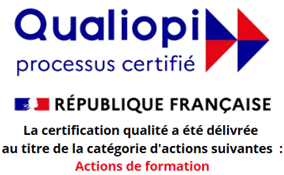 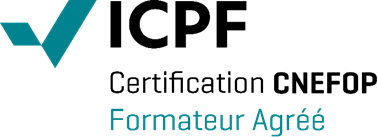 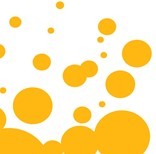 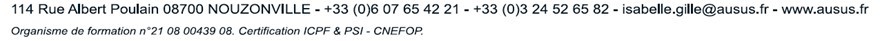 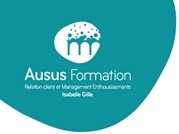 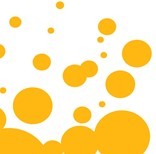 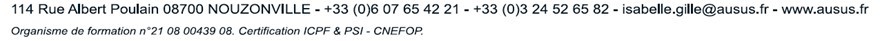 PROGRAMME DE L’ACTION DE FORMATION REALISEE« Accueillir vendre et fidéliser en agence »Objectifs pédagogiques :A l’issue de cette formation, le stagiaire doit être capable de :Réussir ses entretiens de vente en agenceConnaître le prospect/client afin de lui apporter une solution adaptéeRendre opérationnels les fondamentaux de la vente conseilPublic et Prérequis : Tout salarié en relation commerciale. Aucun prérequis.Délai d’accès : Limite d’inscription 15 jours avant la date de démarrage de la formation.Durée et lieu : 14h00 heures dans les locaux de l’entreprise du client ou d’Ausus Formation 114-116 rue Albert Poulain 08700 Nouzonville.Contenu pédagogique :Réussir l’accueil en agenceQuelques fondamentaux d’accueilFocus sur le verbal et le « non verbal »Réflexion sur l’état d’esprit à adopterRéussir la découverte de son interlocuteurClés de la réussite de la découverteFocus sur l’écoute active et le questionnementComprendre l’autre, ses besoins, ses motivationsSynthèse de découverteRéussir sa proposition, son argumentation et sa négociationClés d’une proposition réussieArgumentation : une logique à mettre en applicationNégociation : un état d’esprit, une qualité d’écoute et une force de persuasionRéussir à gérer puis traiter les objectionsAttitude à adopterTechnique à déroulerCapacité à travaillerRéussir à concrétiser l’entretien et à envisager l’avenirDétecter le moment opportunReprendre les éléments-clésObtenir un engagement du clientPréparer la relation futureMéthodes pédagogiques, techniques et d’encadrement :Questionnaire de recueil des attentes du stagiaire en amont de la formation. Apports théoriques. Exercices pratiques. Echanges.Mises en situation. Elaboration d’un plan de progrès personnel. Remise d’un livret au stagiaire.Suivi et évaluation des résultats :Document d’évaluation de satisfactionAttestation de présence et de formation individualiséeModalités d’évaluation : à chaud (contrôle continu -test ou quizz-mises en situation) et à froid (réunion questions/réponses).Moyens techniques : Salle, ordinateur, vidéoprojecteur, paperboard.Tarif : sur demande.L’intervenante : Isabelle GILLE formatrice depuis 2010, certifiée formatrice ICPF & PSI CNEFOP et référencée Datadock depuis juillet 2017, formée au Codéveloppement Professionnel depuis mars 2019.Contact : Pour tous renseignements complémentaires : Isabelle Gille 06/07/65/42/21 – isabelle.gille@ausus.fr